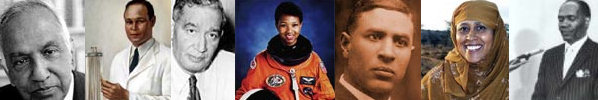 Scientist ReportThis quarter you will choose a historical or current scientist to research. You will develop a report and present information to the class about your scientist. The report will consists of a paper at least one page long and typed that describes the life and work of a famous (or not so famous) scientist.	Some reliable sources of information on the internet can be found in the Project section of the Weebly Web Page. There are a number of print resources available in the science classroom and you may utilize the Timothy library or your local, public library as well.	We will first work with the Science Sidekick app to determine what type of science/scientists we may be interested in studying. Mrs. Adams will also give some ideas and support which will allow you to research and write a report on a scientist that interests you. You may choose any scientists from any time period or location.The PaperYour must be well written, with proper grammar, spelling, vocabulary, and organization. (It should consist of 5 paragraphs.) It must be typed, at least one complete page, and must be your own thoughtful and logical comments. Any information taken from a resource MUST be cited!!The first paragraph should serve as your introduction paragraph with a topic sentence.The second paragraph should briefly summarize the life of the scientists (outside science).The third paragraph should analyze the scientific career of the scientist. The fourth paragraph should analyze the significance of this scientists work.The last paragraph should repeat your topic sentence and summarize/conclude your paper.A list of sources MUST be turned in with your paper!The papers are due on Friday, December 12 and you will present the information about your scientist to the class the following week. The assignment will count toward your Q2 grade. Grades will be based and weighted 75% by the completeness and quality in addressing each of the points listed below, and 25% on smaller details. See the rubric for additional grading information.The Story (paragraph two)In what time period did this scientist live? Where are they from? How many people were in their family? Where did they go to school?Did they get married? Have kids? Retire?How did their family life and location form and impact their future science career?The Science (paragraph three)What did this scientist want to find out? What hypothesis, goal, or problem did they begin with? What type(s) of experiments did the scientist perform or what information did the scientists measure or collect? Did the scientists come to any conclusions, make any discoveries, or create any inventions? Are there different points of view or disagreements from other scientists? Why?The Significance (paragraph four)Did this scientist break barriers or blow minds?How did/does this scientist and their discoveries impact the time and place they were living?How has (or will) this scientists discoveries influence the future?Remember: Keep in mind the big picture – don’t just list all the details of the scientist’s life; instead, think about how those details are connect to each other and to society as a whole.Scientist Report Rubric									Name: _______________________________________Due Date: __________________________________		Was the paper completed and turned in on the due date? 		Y	N(Grade from top ____________ x 0.25 = _____________________)     	     +		(Grade from bottom ______________ x 0.75 = ____________________)							  = __________________ / 10	3210LengthPaper is typed, 5 paragraphs and at least one page long.Paper contains all 5 paragraphs but is not one page long.Paper consists of only 3-4 paragraphs and is not one page.Paper is less than 3 paragraphs and is significantly shorter than 1 page.Spelling and Grammar0-3 mistakes were found in spelling and grammar.4-6 mistakes in spelling and grammar.7 or more mistakes in spelling and grammar.Significant issues with spelling and grammar made the paper difficult to read /understand.PresentationPresentation is 1-3 minutes, and the presenter clearly summarizes the paper.Presentation is less than one minute and presenter summarize the paper in a somewhat clear manner.Presentation is less than one minute and presenter is unclear in their summary of the paper.Presentation is less than 30 seconds and presenter shows a lack of knowledge about the scientist and their paper.SourcesAt least 4 different sources are used and all sources are clearly and correctly sited.2-3 sources were used or only some sources are cited clearly/correctly.  Only 1 source was used or sources are not cited clearly/correctly.No sources are cited.The StoryImportant background details are given in a coherent manner and it is illustrated how this affected their future science career.Important background details are given in a coherent manner but it is not illustrated how this affected their future science career.Only some background details are given and it is not clear how this affected their future science career.There is no information given about the life and background of the scientist.The ScienceThe paper describes the work of the scientist in great detail.The paper describes the work of the scientist.The paper misses many aspects of the scientists work.There is no information about the work done by this scientist.The SignificancePaper makes specific statements and facts as opposed to general, unsupported statements of opinion; and analyzes the importance of the scientists/science.Paper makes more specific statements/facts and fewer general, unsupported statements of opinion; but has a hard time analyzing the importance of the science/scientist.Paper makes fewer specific statements/facts and more general, unsupported statements of opinion; and has a hard time analyzing the importance of the science/scientist.Paper makes unsupported statements of opinion rather than facts; and does not analyze the importance of the science/scientist